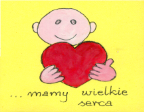 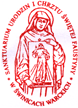 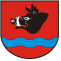 IX Integracyjny Festiwal 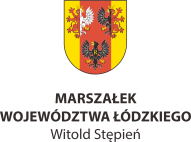 Pieśni Ku Czci Świętej  Faustyny „Miłosierne Nutki” pod Patronatem Marszałka Województwa Łódzkiego Witolda StępniaŚwinice Warckie, dn. 25.08.2017 r.REGULAMIN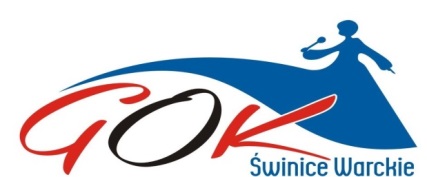 Organizator:Gminny Ośrodek Kultury w Świnicach WarckichWspółorganizatorzy:Sanktuarium Urodzin i Chrztu Świętej Faustyny w Świnicach WarckichStowarzyszenie „Mamy Wielkie Serca” w Świnicach WarckichTowarzystwo Przyjaciół Ziemi ŚwinickiejStowarzyszenie Lokalna Grupa Działania „Między Wartą , a NeremOchotnicza Straż Pożarna w Świnicach WarckichCzas i miejsce:Festiwal odbędzie się w dniu 25.08.2017 roku /piątek/ w Sanktuarium Urodzin i Chrztu Świętej Faustyny w Świnicach WarckichPrzebieg i Program Festiwalu: 
1000 – 1200 – Rejestracja uczestników. Próby akustyczne, zwiedzanie Sanktuarium Urodzin i Chrztu Świętej Faustyny w Świnicach Warckich,  zwiedzanie domu urodzenia Świętej Faustyny w Głogowcu1200 – Rozpoczęcie festiwalu1400 – Posiłek 1500 – Godzina Miłosierdzia wraz z Koronką1515 – Ciąg dalszy Festiwalu – prezentacje zespołów i solistów1600 – Podsumowanie FestiwaluCel Festiwalu:- integracja twórców amatorskiego ruchu artystycznego  środowisk osób   sprawnych i niepełnosprawnych,- stworzenie możliwości zaprezentowania dorobku artystycznego, promocja  talentów,- popularyzacja śpiewu pieśni religijnych o tematyce Bożego Miłosierdzia.Warunki uczestnictwa:Zgłoszenia zespołów przyjmowane będą do dnia 11.08.2017 roku, decyduje termin nadejścia zgłoszenia.Adres nadesłania zgłoszenia: Biuro Festiwalu „Miłosierne Nutki” ,       Gminny Ośrodek Kultury, 99-140 Świnice Warckie, ul. Kościuszki 18, tel.(63)2881130 e-mail: slbe@poczta.fm  osoba do kontaktu: Sława BednarekUczestnicy Festiwalu wyrażają zgodę na dokonanie przez Organizatora nagrania ich występu, fotografowania w celach promocyjnych i archiwalnych oraz nie będą wysuwali roszczeń finansowych z tego tytułu.Zespół prezentuje na Festiwalu 2 utwory  w czasie do 10 minut.Zespoły we własnym zakresie zawierają ubezpieczenie grupowe na czas przejazdu i pobytu.Osoby niepełnoletnie mogą brać udział w Festiwalu za zgodą opiekuna prawnego.Zgłoszenie do udziału w Festiwalu jest równoznaczne z akceptacją niniejszego regulaminu.Opiekunów grup po przyjeździe prosimy o zgłoszenie się bezpośrednio do Biura Organizacyjnego FestiwaluOrganizator zastrzega sobie prawo do dokonania zmian w niniejszym regulaminie.Organizator nie pobiera opłat za uczestnictwo w Festiwalu.Mile widziana promocja placówki - prezentacja materiałów promocyjnych, wyrobów artystycznych - rękodzielniczych (po wcześniejszym  zgłoszeniu zapewniamy namiot i stoły)Organizator zapewnia:Profesjonalne nagłośnienie.Próbę akustyczną i oprawę sceniczną.Wyżywienie.Pamiątkowe dyplomy, upominki.Wspólną modlitwę: Koronka do Bożego Miłosierdzia.Zwiedzanie Sanktuarium Urodzin i Chrztu Świętej Faustyny.Zwiedzanie Domu narodzin świętej.                       Dyrektor Festiwalu                                                 Tadeusz Bednarek tel. 603685730